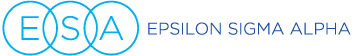 Your name and title (if desired)Address   City, State  zipYour name and title (if desired)AddressCity, State  zipYour name and title (if desired)AddressCity, State  zipYour name and title (if desired)Address   City, State  zipYour name and title (if desired)AddressCity, State  zipYour name and title (if desired)AddressCity, State  zipYour name and title (if desired)Address   City, State  zipYour name and title (if desired)AddressCity, State  zipYour name and title (if desired)AddressCity, State  zipYour name and title (if desired)Address   City, State  zipYour name and title (if desired)AddressCity, State  zipYour name and title (if desired)AddressCity, State  zipYour name and title (if desired)Address   City, State  zipYour name and title (if desired)AddressCity, State  zipYour name and title (if desired)AddressCity, State  zipYour name and title (if desired)Address   City, State  zipYour name and title (if desired)AddressCity, State  zipYour name and title (if desired)AddressCity, State  zipYour name and title (if desired)Address   City, State  zipYour name and title (if desired)AddressCity, State  zipYour name and title (if desired)AddressCity, State  zipYour name and title (if desired)Address   City, State  zipYour name and title (if desired)AddressCity, State  zipYour name and title (if desired)AddressCity, State  zipYour name and title (if desired)Address   City, State  zipYour name and title (if desired)AddressCity, State  zipYour name and title (if desired)AddressCity, State  zipYour name and title (if desired)Address   City, State  zipYour name and title (if desired)AddressCity, State  zipYour name and title (if desired)AddressCity, State  zip